Деловодни број: 01-81/8Датум: 08.05.2015.НОВИ САДИЗМЕНА И ДОПУНАКОНКУРСНЕ ДОКУМЕНТАЦИЈЕЈАВНА НАБАВКА МАЛЕ ВРЕДНОСТИлабораторијскe oпреме	Након састанка Комисије за јавну набавку мале вредности лабораторијске опреме, дана 08.05.2015. године, Комисија је одлучила да се изрвше измене и допуне Конкурсне документације за јавну набавку број 02/2015, и то:На страни 17. део Партија 1 – Лабораторијска опрема - Апарати, врше се измене и допуне. Партија се дели на више партија, због специфичности производа и врше се измене и допуне описа.По истом принципу извршена је измена образаца структуре цене.У прилогу је дат изглед измењених табела.Председник Комисиједр сци. мед. Срђан Станков7. ТЕХНИЧКЕ СПЕЦИФИКАЦИЈЕ 									      ЈН 02/20158.1. ОБРАЗАЦ СТРУКТУРЕ ЦЕНЕ										  ЈН 02/20158.1. ОБРАЗАЦ СТРУКТУРЕ ЦЕНЕ										  ЈН 02/20158.1. ОБРАЗАЦ СТРУКТУРЕ ЦЕНЕ										  ЈН 02/20158.1. ОБРАЗАЦ СТРУКТУРЕ ЦЕНЕ										  ЈН 02/20158.1. ОБРАЗАЦ СТРУКТУРЕ ЦЕНЕ										  ЈН 02/20158.1. ОБРАЗАЦ СТРУКТУРЕ ЦЕНЕ										  ЈН 02/20158.1. ОБРАЗАЦ СТРУКТУРЕ ЦЕНЕ										  ЈН 02/20158.1. ОБРАЗАЦ СТРУКТУРЕ ЦЕНЕ										  ЈН 02/20158.1. ОБРАЗАЦ СТРУКТУРЕ ЦЕНЕ										  ЈН 02/2015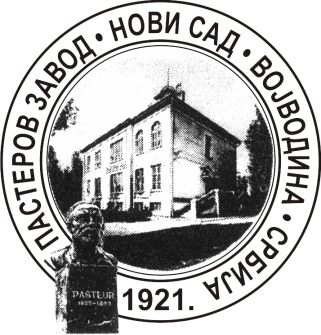 Завод за антирабичну заштиту -Пастеров завод, Нови СадНационална референтна лабораторија за беснилоХајдук Вељкова бр. 1, 21000 Нови СадТел./факс: 021/6611-003, 420-528ПИБ: 100715745  Матични број: 08066388Еmail: paster-ns@neobee.netWeb: www.paster.org.rs Партија 1.1 - ЛАБОРАТОРИЈСКА ОПРЕМАПипетеПартија 1.1 - ЛАБОРАТОРИЈСКА ОПРЕМАПипетеОписПроизвођач
или одговарајућеКомплет варијабилних једноканалних аутоматских пипета које покривају волум. распон пипетирања од 0,1 мcl до 1 мlZa pipetiranje I odmeravanje volumena tecnosti1-Eppendorf, 2-Socorex, 3-BiohitПартија 1.2 - ЛАБОРАТОРИЈСКА ОПРЕМА Апарат за електрофорезуПартија 1.2 - ЛАБОРАТОРИЈСКА ОПРЕМА Апарат за електрофорезуОписПроизвођач
или одговарајућеАпарат за хоризонталну електрофорезу на агарозиPogodan za horizontalnu elektroforezu nukleinskih kiselina na agarozi1-Cole-Parmer, 2-SigmaПартија 1.3 - ЛАБОРАТОРИЈСКА ОПРЕМА ТрансилуминаторПартија 1.3 - ЛАБОРАТОРИЈСКА ОПРЕМА ТрансилуминаторОписПроизвођач
или одговарајућеУВ- трансилуминатор за гелове са етидијум бромидом и SybrGreenZa fluorescenciju nukleinskih kiselina obojenih etidijum bromidom ili SybrGreen bojom1-Scimetrics, 2-Crystal Technology, 3-Gel Company, 4-Nippon Genetics, 5-SpectrolineПартија 1.4 - ЛАБОРАТОРИЈСКА ОПРЕМА ФлуориметарПартија 1.4 - ЛАБОРАТОРИЈСКА ОПРЕМА ФлуориметарОписПроизвођач
или одговарајућеУВ- флуориметар за волумене узорка до 8 мclZa fluorimetriju uzoraka nukleinskih kiselina koji ukljucuje opseg volumena 2 do 8 mikrolitara1-Life TechnologiesПартија 1.5 - ЛАБОРАТОРИЈСКА ОПРЕМА ВортексПартија 1.5 - ЛАБОРАТОРИЈСКА ОПРЕМА ВортексОписПроизвођач
или одговарајућеВортексZa homogenizaciju tecnog sadrzaja u epruveti1-Taizhou BioMaker Scientific Instrument Co.Партија 1.6 - ЛАБОРАТОРИЈСКА ОПРЕМА ЦентрифугаПартија 1.6 - ЛАБОРАТОРИЈСКА ОПРЕМА ЦентрифугаОписПроизвођач
или одговарајућеМала центрифуга са ниским бројем обртаја (до 1000х)Za kratko (do 1 munut) centrifugiranje tecnog sadzaja u epruveti na broju obrtaja manjem od 1000, zapremina kivete je 1,5ml, a minimalan broj mesta je 41-Scilogex, 2-Techtnica,3-Biosan, 4-HettichПартија 1.7 - ЛАБОРАТОРИЈСКА ОПРЕМА АутоклавПартија 1.7 - ЛАБОРАТОРИЈСКА ОПРЕМА АутоклавОписПроизвођач
или одговарајућеПортабилни аутоклав, суви стерилизатор, инкубатор или водено купатило са могућношћу регулације температуре у интервалу 50-100*СZa zagrevanje tecnog sadrzaja u trajanju bar 1 sat I sa korisnim prostorom za smestaj materijala dimenzija min. 20 cm x 10 cm x 2 cm1-Foshan Nanhai Newface Beauty Instrument Technology Co.Партија 1.8 - ЛАБОРАТОРИЈСКА ОПРЕМА СтереомикроскопПартија 1.8 - ЛАБОРАТОРИЈСКА ОПРЕМА СтереомикроскопОписПроизвођач
или одговарајућеСтереомикроскопZa posmatranje sitnih bioloskih objekata u trodimenzionalnoj slici. potrebna uvećanja su 8-10x do 50-64x (maksimalno 256x)1-Optika, 2-OmanoПартија 1.9 - ЛАБОРАТОРИЈСКА ОПРЕМА АпаратиПартија 1.9 - ЛАБОРАТОРИЈСКА ОПРЕМА АпаратиОписПроизвођач
или одговарајућеПоликарбонатни кавез Sa resetkom, za smestaj miseva, duzine 410 do 470 mm, sirine 280 do 320 mm, visine 120 do 200 mm1-Tecniplast1.1ОПИСЈед. МереКоличинаЈединична цена без ПДВ-аВредност без ПДВ-аИзнос ПДВ-аЈединична цена са ПДВ-омВредност са ПДВ-омПроизвођач012345 (3х4)678 (3х7)91Комплет варијабилних једноканалних аутоматских пипета које покривају волум. распон пипетирања од 0,1 мcl до 1 мlком-плет2УКУПНОУКУПНОУКУПНОУКУПНО1.2ОПИСЈед. МереКоличинаЈединична цена без ПДВ-аВредност без ПДВ-аИзнос ПДВ-аЈединична цена са ПДВ-омВредност са ПДВ-омПроизвођач012345 (3х4)678 (3х7)91Апарат за хоризонталну електрофорезу на агарозиком1УКУПНОУКУПНОУКУПНОУКУПНО1.3ОПИСЈед. МереКоличинаЈединична цена без ПДВ-аВредност без ПДВ-аИзнос ПДВ-аЈединична цена са ПДВ-омВредност са ПДВ-омПроизвођач012345 (3х4)678 (3х7)91УВ- трансилуминатор за гелове са етидијум бромидом и SybrGreenком1УКУПНОУКУПНОУКУПНОУКУПНО1.4ОПИСЈед. МереКоличинаЈединична цена без ПДВ-аВредност без ПДВ-аИзнос ПДВ-аЈединична цена са ПДВ-омВредност са ПДВ-омПроизвођач012345 (3х4)678 (3х7)91УВ- флуориметар за волумене узорка до 8 мclком1УКУПНОУКУПНОУКУПНОУКУПНО1.5ОПИСЈед. МереКоличинаЈединична цена без ПДВ-аВредност без ПДВ-аИзнос ПДВ-аЈединична цена са ПДВ-омВредност са ПДВ-омПроизвођач012345 (3х4)678 (3х7)91Вортекском1УКУПНОУКУПНОУКУПНОУКУПНО1.6ОПИСЈед. МереКоличинаЈединична цена без ПДВ-аВредност без ПДВ-аИзнос ПДВ-аЈединична цена са ПДВ-омВредност са ПДВ-омПроизвођач012345 (3х4)678 (3х7)91Мала центрифуга са ниским бројем обртаја (до 1000х)ком1УКУПНОУКУПНОУКУПНОУКУПНО1.7ОПИСЈед. МереКоличинаЈединична цена без ПДВ-аВредност без ПДВ-аИзнос ПДВ-аЈединична цена са ПДВ-омВредност са ПДВ-омПроизвођач012345 (3х4)678 (3х7)98Портабилни аутоклав, суви стерилизатор, инкубатор или водено купатило са могућношћу регулације температуре у интервалу 50-100*Ском1УКУПНОУКУПНОУКУПНОУКУПНО1.8ОПИСЈед. МереКоличинаЈединична цена без ПДВ-аВредност без ПДВ-аИзнос ПДВ-аЈединична цена са ПДВ-омВредност са ПДВ-омПроизвођач012345 (3х4)678 (3х7)91Стереомикроскопком1УКУПНОУКУПНОУКУПНОУКУПНО1.9ОПИСЈед. МереКоличинаЈединична цена без ПДВ-аВредност без ПДВ-аИзнос ПДВ-аЈединична цена са ПДВ-омВредност са ПДВ-омПроизвођач012345 (3х4)678 (3х7)91Поликарбонатни кавез ком10УКУПНОУКУПНОУКУПНОУКУПНО